Seguimiento de tutorías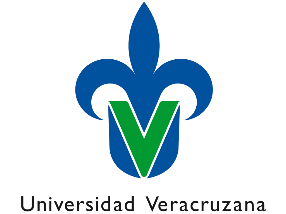 Facultad de Ingeniería Mecánica y Eléctrica zona XalapaPrograma Educativo: Nombre del tutor Académico:Evidencia fotográfica de la reunión en plataformas digitalesNombre del Tutorado:Nombre del Tutorado:Semestre que cursa:Semestre que cursa:Semestre que cursa:Semestre que cursa:Semestre que cursa:Matrícula:Correo: Correo: Correo: Correo: Correo: Correo: Correo: Correo: Correo: Correo: Correo: Correo: Medio de comunicación:WhatsAppWhatsAppWhatsAppMicrosoft TeamsMicrosoft TeamsEminusMeetMeetZoomZoomZoomOtro (Especifique): Otro (Especifique): Otro (Especifique): Otro (Especifique): Fecha de la sesión:Fecha de la sesión:Fecha de la sesión:Fecha de la sesión:Tutoría No:Tutoría No:Tutoría No:Tutoría No:Tutoría No:Tutoría No:Información General de la sesión: Información General de la sesión: Información General de la sesión: Información General de la sesión: Información General de la sesión: Información General de la sesión: Información General de la sesión: Información General de la sesión: Información General de la sesión: Información General de la sesión: Firma del tutoradoFirma del tutoradoFirma del tutoradoFirma del tutoradoFirma del tutoradoFirma del tutoradoFirma del tutoradoFirma del tutoradoInformación General de la sesión: Información General de la sesión: Información General de la sesión: Información General de la sesión: Información General de la sesión: Información General de la sesión: Información General de la sesión: Información General de la sesión: Información General de la sesión: Información General de la sesión: Firma del tutor AcadémicoFirma del tutor AcadémicoFirma del tutor AcadémicoFirma del tutor AcadémicoFirma del tutor AcadémicoFirma del tutor AcadémicoFirma del tutor AcadémicoFirma del tutor AcadémicoObservaciones generales:Observaciones generales:Observaciones generales:Describa los aspectos académicos, profesionales y personales que durante el periodo actual han tenido un impacto en el desempeño académico del estudiante, así como, los acuerdos o acciones establecidas en las sesiones de tutoría para orientarlo.Describa los aspectos académicos, profesionales y personales que durante el periodo actual han tenido un impacto en el desempeño académico del estudiante, así como, los acuerdos o acciones establecidas en las sesiones de tutoría para orientarlo.Describa los aspectos académicos, profesionales y personales que durante el periodo actual han tenido un impacto en el desempeño académico del estudiante, así como, los acuerdos o acciones establecidas en las sesiones de tutoría para orientarlo.Describa los aspectos académicos, profesionales y personales que durante el periodo actual han tenido un impacto en el desempeño académico del estudiante, así como, los acuerdos o acciones establecidas en las sesiones de tutoría para orientarlo.Describa los aspectos académicos, profesionales y personales que durante el periodo actual han tenido un impacto en el desempeño académico del estudiante, así como, los acuerdos o acciones establecidas en las sesiones de tutoría para orientarlo.Describa los aspectos académicos, profesionales y personales que durante el periodo actual han tenido un impacto en el desempeño académico del estudiante, así como, los acuerdos o acciones establecidas en las sesiones de tutoría para orientarlo.Describa los aspectos académicos, profesionales y personales que durante el periodo actual han tenido un impacto en el desempeño académico del estudiante, así como, los acuerdos o acciones establecidas en las sesiones de tutoría para orientarlo.Describa los aspectos académicos, profesionales y personales que durante el periodo actual han tenido un impacto en el desempeño académico del estudiante, así como, los acuerdos o acciones establecidas en las sesiones de tutoría para orientarlo.Describa los aspectos académicos, profesionales y personales que durante el periodo actual han tenido un impacto en el desempeño académico del estudiante, así como, los acuerdos o acciones establecidas en las sesiones de tutoría para orientarlo.Describa los aspectos académicos, profesionales y personales que durante el periodo actual han tenido un impacto en el desempeño académico del estudiante, así como, los acuerdos o acciones establecidas en las sesiones de tutoría para orientarlo.Describa los aspectos académicos, profesionales y personales que durante el periodo actual han tenido un impacto en el desempeño académico del estudiante, así como, los acuerdos o acciones establecidas en las sesiones de tutoría para orientarlo.Describa los aspectos académicos, profesionales y personales que durante el periodo actual han tenido un impacto en el desempeño académico del estudiante, así como, los acuerdos o acciones establecidas en las sesiones de tutoría para orientarlo.Describa los aspectos académicos, profesionales y personales que durante el periodo actual han tenido un impacto en el desempeño académico del estudiante, así como, los acuerdos o acciones establecidas en las sesiones de tutoría para orientarlo.Describa los aspectos académicos, profesionales y personales que durante el periodo actual han tenido un impacto en el desempeño académico del estudiante, así como, los acuerdos o acciones establecidas en las sesiones de tutoría para orientarlo.Describa los aspectos académicos, profesionales y personales que durante el periodo actual han tenido un impacto en el desempeño académico del estudiante, así como, los acuerdos o acciones establecidas en las sesiones de tutoría para orientarlo.¿El tutorado(a) se encuentra en riesgo académico o presenta problemas de escolaridad? ¿El tutorado(a) se encuentra en riesgo académico o presenta problemas de escolaridad? ¿El tutorado(a) se encuentra en riesgo académico o presenta problemas de escolaridad? ¿El tutorado(a) se encuentra en riesgo académico o presenta problemas de escolaridad? ¿El tutorado(a) se encuentra en riesgo académico o presenta problemas de escolaridad? ¿El tutorado(a) se encuentra en riesgo académico o presenta problemas de escolaridad? ¿El tutorado(a) se encuentra en riesgo académico o presenta problemas de escolaridad? ¿El tutorado(a) se encuentra en riesgo académico o presenta problemas de escolaridad? ¿El tutorado(a) se encuentra en riesgo académico o presenta problemas de escolaridad? ¿El tutorado(a) se encuentra en riesgo académico o presenta problemas de escolaridad? ¿El tutorado(a) se encuentra en riesgo académico o presenta problemas de escolaridad? ¿El tutorado(a) se encuentra en riesgo académico o presenta problemas de escolaridad? ¿El tutorado(a) se encuentra en riesgo académico o presenta problemas de escolaridad? 